安全评价报告信息公布表机构名称湖北景深安全技术有限公司湖北景深安全技术有限公司湖北景深安全技术有限公司资质证号APJ-（鄂）-002APJ-（鄂）-002委托单位湖北兴发化工集团股份有限公司湖北兴发化工集团股份有限公司湖北兴发化工集团股份有限公司湖北兴发化工集团股份有限公司湖北兴发化工集团股份有限公司湖北兴发化工集团股份有限公司项目名称刘草坡化工园区煤气柜改建项目安全预评价报告刘草坡化工园区煤气柜改建项目安全预评价报告刘草坡化工园区煤气柜改建项目安全预评价报告刘草坡化工园区煤气柜改建项目安全预评价报告刘草坡化工园区煤气柜改建项目安全预评价报告刘草坡化工园区煤气柜改建项目安全预评价报告业务类别安全预评价安全预评价安全预评价安全预评价安全预评价安全预评价安全评价过程控制情况安全评价过程控制情况安全评价过程控制情况安全评价过程控制情况安全评价过程控制情况安全评价过程控制情况安全评价过程控制情况安全评价项目管理项目组长项目组长技术负责人技术负责人过程控制负责人过程控制负责人安全评价项目管理谭辉谭辉王冬梅王冬梅谭辉谭辉编制过程报告编制人报告编制人报告提交日期报告提交日期报告审核人报告审批人编制过程周智鑫、夏鹏周智鑫、夏鹏2021.6.72021.6.7张苛王冬梅安全评价项目参与人员姓名认定专业安全评价师从业识别卡/证书编号安全评价师从业识别卡/证书编号注册安全工程师注册证号是否专职安全评价项目参与人员谭辉化工工艺/化工机械028934/S011032000110192001025028934/S01103200011019200102542180175866专职安全评价项目参与人员鲁小芳安全/通风036168/S011032000110193000940036168/S011032000110193000940/专职安全评价项目参与人员冀仕盛电气/自动化012346/0800000000207709012346/0800000000207709/专职安全评价项目参与人员周智鑫化工工艺035980/S011032000110192001446035980/S01103200011019200144642190219314专职安全评价项目参与人员王正飞自动化035979/S011032000110192001415035979/S01103200011019200141542180193633专职安全评价项目参与人员夏鹏化工工艺035984/S011032000110192000988035984/S011032000110192000988/专职安全评价项目参与人员吴迎春化工工艺033392/1800000000200430033392/180000000020043042180199403专职安全评价项目参与人员王冬梅化工工艺030942/S011032000110191000567030942/S011032000110191000567/专职安全评价项目参与人员张  苛化学工艺028935/1600000000200959028935/160000000020095942180199401专职项目简介项目简介项目简介项目简介项目简介项目简介项目简介项目名称：刘草坡化工园区煤气柜改建项目。项目性质：改建。建设单位：湖北兴发化工集团股份有限公司。建设地点：刘草坡化工园区。项目投资额：总投资1000万元。占地面积：约3亩。劳动定员：未新增人员。法人代表人：李国璋。备案情况：项目于2021年1月20日取得兴山县发展和改革局下发的项目备案证，登记备案项目代码：2101-420526-04-02-409795。项目名称：刘草坡化工园区煤气柜改建项目。项目性质：改建。建设单位：湖北兴发化工集团股份有限公司。建设地点：刘草坡化工园区。项目投资额：总投资1000万元。占地面积：约3亩。劳动定员：未新增人员。法人代表人：李国璋。备案情况：项目于2021年1月20日取得兴山县发展和改革局下发的项目备案证，登记备案项目代码：2101-420526-04-02-409795。项目名称：刘草坡化工园区煤气柜改建项目。项目性质：改建。建设单位：湖北兴发化工集团股份有限公司。建设地点：刘草坡化工园区。项目投资额：总投资1000万元。占地面积：约3亩。劳动定员：未新增人员。法人代表人：李国璋。备案情况：项目于2021年1月20日取得兴山县发展和改革局下发的项目备案证，登记备案项目代码：2101-420526-04-02-409795。项目名称：刘草坡化工园区煤气柜改建项目。项目性质：改建。建设单位：湖北兴发化工集团股份有限公司。建设地点：刘草坡化工园区。项目投资额：总投资1000万元。占地面积：约3亩。劳动定员：未新增人员。法人代表人：李国璋。备案情况：项目于2021年1月20日取得兴山县发展和改革局下发的项目备案证，登记备案项目代码：2101-420526-04-02-409795。项目名称：刘草坡化工园区煤气柜改建项目。项目性质：改建。建设单位：湖北兴发化工集团股份有限公司。建设地点：刘草坡化工园区。项目投资额：总投资1000万元。占地面积：约3亩。劳动定员：未新增人员。法人代表人：李国璋。备案情况：项目于2021年1月20日取得兴山县发展和改革局下发的项目备案证，登记备案项目代码：2101-420526-04-02-409795。项目名称：刘草坡化工园区煤气柜改建项目。项目性质：改建。建设单位：湖北兴发化工集团股份有限公司。建设地点：刘草坡化工园区。项目投资额：总投资1000万元。占地面积：约3亩。劳动定员：未新增人员。法人代表人：李国璋。备案情况：项目于2021年1月20日取得兴山县发展和改革局下发的项目备案证，登记备案项目代码：2101-420526-04-02-409795。项目名称：刘草坡化工园区煤气柜改建项目。项目性质：改建。建设单位：湖北兴发化工集团股份有限公司。建设地点：刘草坡化工园区。项目投资额：总投资1000万元。占地面积：约3亩。劳动定员：未新增人员。法人代表人：李国璋。备案情况：项目于2021年1月20日取得兴山县发展和改革局下发的项目备案证，登记备案项目代码：2101-420526-04-02-409795。现场开展工作情况现场开展工作情况现场开展工作情况现场开展工作情况现场开展工作情况现场开展工作情况现场开展工作情况勘察人员谭辉、王冬梅谭辉、王冬梅谭辉、王冬梅谭辉、王冬梅谭辉、王冬梅谭辉、王冬梅勘察时间2021.3.182021.3.182021.3.182021.3.182021.3.182021.3.18勘察任务现场勘查、收集并核实业主单位提供的安全评价相关资料现场勘查、收集并核实业主单位提供的安全评价相关资料现场勘查、收集并核实业主单位提供的安全评价相关资料现场勘查、收集并核实业主单位提供的安全评价相关资料现场勘查、收集并核实业主单位提供的安全评价相关资料现场勘查、收集并核实业主单位提供的安全评价相关资料勘察中发现的问题无无无无无无评价项目其他信息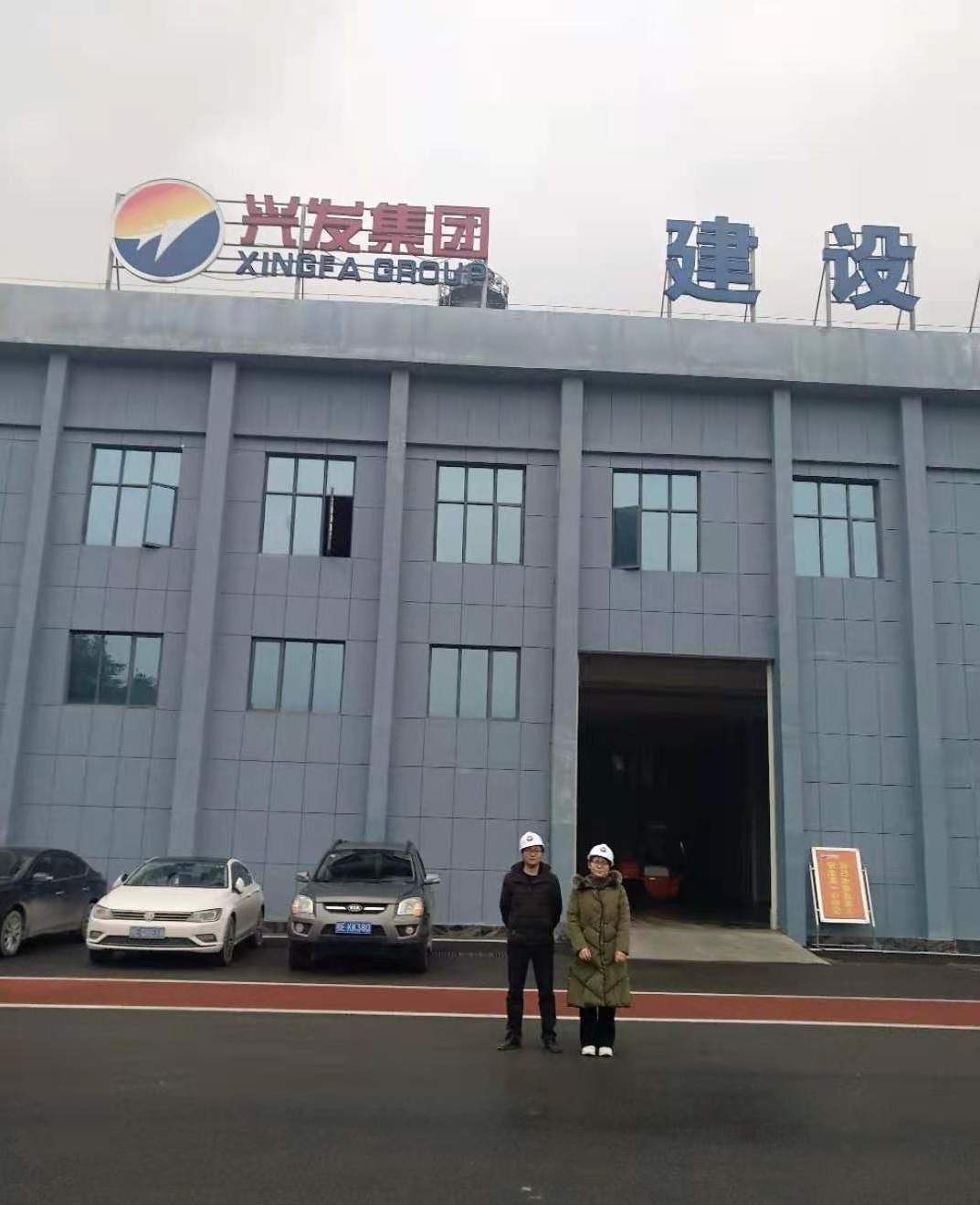 